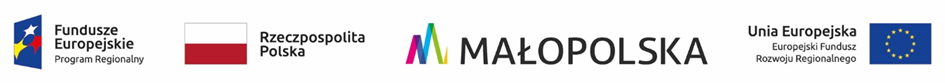 Znak Sprawy: RIiGK.271.13A.2021				                       Załącznik nr 3A do SWZWykonawca: …………………………………… …………………………………… …………………………………… (pełna nazwa/firma, adres) OŚWIADCZENIE WYKONAWCYskładane na podstawie art. 125 ust. 1 ustawy,DOTYCZĄCE PRZESŁANEK WYKLUCZENIA Z POSTĘPOWANIANa potrzeby postępowania o udzielenie zamówienia publicznego pn.: dostawa sprzętu komputerowego, pomocy dydaktycznych, urządzeń cyfrowych w ramach realizacji programu grantowego pn.: „Małopolska Tarcza Antykryzysowa – Pakiet Edukacyjny. Cyfryzacja szkół i placówek oświatowych – GRANT II”1. OŚWIADCZENIA DOTYCZĄCE WYKONAWCY:Uwaga! Wybierz jedną z poniższych opcji skreślając/wypełniając właściwą!1) Oświadczam, że nie podlegam wykluczeniu z postępowania na podstawie art. 108 ust. 1 ustawy.2) Oświadczam, że nie podlegam wykluczeniu z postępowania na podstawie art. 109 ust. 1 pkt 4 ustawy.lubOświadczam, że zachodzą w stosunku do mnie podstawy wykluczenia z postępowania na podstawie art. ……………….. ustawy (podać mającą zastosowanie podstawę wykluczenia spośród wymienionych                w art. 108 ust. 1 lub art. 109 ust. 1 pkt 4 ustawy). Jednocześnie oświadczam, że w związku                                           z ww. okolicznością, na podstawie art. 110 ust. 2 ustawy podjąłem następujące środki naprawcze:…………………………………………………………………………………………..………..…………...........……………………………………………………………………………………………………………………………..………..…………...........……………………………………………………………………………………………………………………………..………..…………...........…………………………………2. OŚWIADCZENIE O RELACJI WYKONAWCY DO INNYCH PODMIOTÓW POTENCJALNIE UDOSTĘPNIAJĄCYCH SWOJE ZASOBY NA POTRZEBY REALIZACJI ZAMÓWIENIA:Uwaga! Wypełnij lub wykreśl stosownie do sytuacji podmiotowej!Oświadczam, że powołuję się w niniejszym postępowaniu, na zasoby następującego podmiotu:……………………………………………………………………………………………………………………………………………………………(podać pełną nazwę/firmę, adres, a także w zależności od podmiotu: NIP/PESEL, KRS/CEiDG).Oświadczenie/-enia ww. podmiotu/-ów składam wraz z niniejszym oświadczeniem własnym (por. zał. 2B).lubOświadczam, że w niniejszym postępowaniu nie korzystam z zasobów innych podmiotów.3. OŚWIADCZENIE DOTYCZĄCE PODANYCH INFORMACJI:Wszystkie informacje podane w powyższych oświadczeniach są aktualne i zgodne z prawdą oraz zostały przedstawione z pełną świadomością konsekwencji wprowadzenia Zamawiającego w błąd przy przedstawianiu informacji.UWAGA: DOKUMENT NALEŻY OPATRZYĆ KWALIFIKOWANYM PODPISEM ELEKTRONICZNYM LUB PODPISEM ZAUFANYM LUB PODPISEM OSOBISTYM.Znak Sprawy: RIiGK.271.13A.2021				            Załącznik nr 3B do SWZUwaga!Część wypełniana przez podmiot udostępniający zasoby, wyłącznie w przypadku korzystania przez wykonawcę z zasobów takiego pomiotu na potrzeby realizacji zamówienia publicznego.Podmiot udostępniający zasoby:…………………………………………………….…………………………………………………….…………………………………………………….(pełna nazwa/firma, adres)OŚWIADCZENIE PODMIOTU UDOSTĘPNIAJĄCEGO SWOJE ZASOBYWYKONAWCY ZAMÓWIENIA PUBLICZNEGOskładane na podstawie art. 125 ust. 5 ustawy,DOTYCZĄCE PRZESŁANEK WYKLUCZENIA Z POSTĘPOWANIANa potrzeby postępowania o udzielenie zamówienia publicznego pn.: dostawa sprzętu komputerowego, pomocy dydaktycznych, urządzeń cyfrowych w ramach realizacji programu grantowego pn.: „Małopolska Tarcza Antykryzysowa – Pakiet Edukacyjny. Cyfryzacja szkół i placówek oświatowych – GRANT II”prowadzonego przez Gminę Bobowa, ul. Rynek 21, 38-350 Bobowa, oświadczam, co następuje:Uwaga! Wybierz jedną z poniższych opcji skreślając/wypełniając właściwą!1) Oświadczam, że nie podlegam wykluczeniu z postępowania na podstawie art. 108 ust. 1 ustawy.2) Oświadczam, że nie podlegam wykluczeniu z postępowania na podstawie art. 109 ust. 1 pkt 4 ustawy.lubOświadczam, że zachodzą w stosunku do mnie podstawy wykluczenia z postępowania na podstawie art. ……………….. ustawy (podać mającą zastosowanie podstawę wykluczenia spośród wymienionych                 w art. 108 ust. 1 lub art. 109 ust. 1 pkt 4 ustawy). Jednocześnie oświadczam, że w związku                                          z ww. okolicznością, na podstawie art. 110 ust. 2 ustawy podjąłem następujące środki naprawcze:…………………………………………………………………………………………..………..…………...........……………………………………………………………………………………………………………………………..………..…………...........…………………………………Oświadczam ponadto, że wszystkie informacje podane w powyższych oświadczeniach są aktualne                         i zgodne z prawdą oraz zostały przedstawione z pełną świadomością konsekwencji wprowadzenia Zamawiającego w błąd przy przedstawianiu informacji.UWAGA: DOKUMENT NALEŻY OPATRZYĆ KWALIFIKOWANYM PODPISEM ELEKTRONICZNYM LUB PODPISEM ZAUFANYM LUB PODPISEM OSOBISTYM Znak Sprawy: RIiGK.271.13A.2021					          Załącznik nr 3C do SWZWykonawca:………………………………………………………………………………………………………………(pełna nazwa/firma, adres)OŚWIADCZENIE WYKONAWCYskładane na podstawie art. 125 ust. 1 ustawy,DOTYCZĄCE SPEŁNIANIA WARUNKÓW UDZIAŁU W POSTĘPOWANIUNa potrzeby postępowania o udzielenie zamówienia publicznego pn.: dostawa sprzętu komputerowego, pomocy dydaktycznych, urządzeń cyfrowych w ramach realizacji programu grantowego pn.: „Małopolska Tarcza Antykryzysowa – Pakiet Edukacyjny. Cyfryzacja szkół i placówek oświatowych – GRANT II”prowadzonego przez Gminę Bobowa, ul. Rynek 21, 38-350 Bobowa, oświadczam, co następuje:1. INFORMACJA DOTYCZĄCA WYKONAWCY:Oświadczam, że spełniam warunki udziału w postępowaniu określone przez Zamawiającego w pkt ………. SWZ.2. INFORMACJA W ZWIĄZKU Z POLEGANIEM NA ZASOBACH INNYCH PODMIOTÓW:Uwaga! Wypełnij lub wykreśl stosownie do sytuacji podmiotowej!Oświadczam, że w celu wykazania spełniania warunków udziału w postępowaniu, określonych przez Zamawiającego w pkt …………… SWZ, polegam na zasobach następującego/ych podmiotów: ………….……………………………………………………………………………………………………………………………………………………………….………………………………………………………………………………………………………………………………………………w następującym zakresie: …………….……………………..…………….………………………………………………………………………………………………………..……………...…………………………………………………………………………….….………………………………………………………….(wskazać podmiot udostępniający zasoby i określić odpowiedni zakres dla wskazanego podmiotu).Oświadczenie/-enia ww. podmiotu/-ów składam wraz z niniejszym oświadczeniem własnym (por. zał. 2D).3. OŚWIADCZENIE DOTYCZĄCE PODANYCH INFORMACJI:Oświadczam, że wszystkie informacje podane w powyższych oświadczeniach są aktualne i zgodne                      z prawdą oraz zostały przedstawione z pełną świadomością konsekwencji wprowadzenia zamawiającego w błąd przy przedstawianiu informacji.UWAGA: DOKUMENT NALEŻY OPATRZYĆ KWALIFIKOWANYM PODPISEM ELEKTRONICZNYM LUB PODPISEM ZAUFANYM LUB PODPISEM OSOBISTYM Znak Sprawy: RIiGK.271.13A.2021                                                                                Załącznik nr 3D do SWZUwaga!Część wypełniana przez podmiot udostępniający zasoby, wyłącznie w przypadku korzystania przez wykonawcę z zasobów takiego pomiotu na potrzeby realizacji zamówienia publicznego.Podmiot udostępniający zasoby:…………………………………………………….…………………………………………………….…………………………………………………….(pełna nazwa/firma, adres)OŚWIADCZENIE PODMIOTU UDOSTĘPNIAJĄCEGO SWOJE ZASOBYWYKONAWCY ZAMÓWIENIA PUBLICZNEGOskładane na podstawie art. 125 ust. 5 ustawy,DOTYCZĄCE SPEŁNIANIA WARUNKÓW UDZIAŁU W POSTĘPOWANIUNa potrzeby postępowania o udzielenie zamówienia publicznego pn.: dostawa sprzętu komputerowego, pomocy dydaktycznych, urządzeń cyfrowych w ramach realizacji programu grantowego pn.: „Małopolska Tarcza Antykryzysowa – Pakiet Edukacyjny. Cyfryzacja szkół i placówek oświatowych – GRANT II”prowadzonego przez Gminę Bobowa, ul. Rynek 21, 38-350 Bobowa, oświadczam, co następuje:Oświadczam, że spełniam następujące warunki udziału w postępowaniu określone przez Zamawiającego w pkt …………………………………………………………...………. SWZ, w następującym zakresie:…………….…………………………………………………………………………………………………………………………………………………………………………………………………………………………………………………………………………………………………………….Oświadczam także, iż w celu wykazania spełniania warunków udziału w postępowaniu, przez Wykonawcę, dołączam do niniejszego oświadczenia zobowiązanie podmiotu udostępniającego zasoby, o którym mowa w art. 118 ust. 3 i ust. 4 ustawy.Oświadczam ponadto, że wszystkie informacje podane w powyższych oświadczeniach są aktualne                      i zgodne z prawdą oraz zostały przedstawione z pełną świadomością konsekwencji wprowadzenia zamawiającego w błąd przy przedstawianiu informacji.UWAGA: DOKUMENT NALEŻY OPATRZYĆ KWALIFIKOWANYM PODPISEM ELEKTRONICZNYM LUB PODPISEM ZAUFANYM LUB PODPISEM OSOBISTYM